INFORME DE ANÁLISIS DE CAUSAS DE ORIGEN	      		 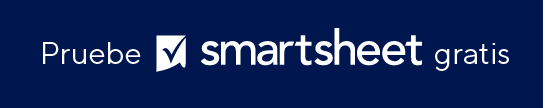 ORGANIZACIÓNORGANIZACIÓNORGANIZACIÓNAGENCIANÚMERO DE REFERENCIAPROGRAMA/INSTALACIÓNREGIÓNID DE CONSUMIDORDETALLES DEL CONSUMIDOREDAD:DETALLES DEL CONSUMIDORSEXO: DETALLES DEL CONSUMIDORCIUDAD/PUEBLO:FECHA DEL EVENTO:  FECHA DEL EVENTO:  FECHA DE FINALIZACIÓN DEL RCA:  DETALLES DEL EVENTODETALLES DEL EVENTODETALLES DEL EVENTODESCRIPCIÓN DEL EVENTODESCRIPCIÓN DEL EVENTOENUMERAR A LOS MIEMBROS DEL EQUIPO DE RCADescriba el evento e incluya cualquier daño que se haya producido. También identifique la causa, si se conoce.Describa el evento e incluya cualquier daño que se haya producido. También identifique la causa, si se conoce.Describa el evento e incluya cualquier daño que se haya producido. También identifique la causa, si se conoce.Describa el evento e incluya cualquier daño que se haya producido. También identifique la causa, si se conoce.Describa el evento e incluya cualquier daño que se haya producido. También identifique la causa, si se conoce.Describa el evento e incluya cualquier daño que se haya producido. También identifique la causa, si se conoce.Describa el evento e incluya cualquier daño que se haya producido. También identifique la causa, si se conoce.Describa el evento e incluya cualquier daño que se haya producido. También identifique la causa, si se conoce.Describa el evento e incluya cualquier daño que se haya producido. También identifique la causa, si se conoce.Describa el evento e incluya cualquier daño que se haya producido. También identifique la causa, si se conoce.LÍDER DE EQUIPO:RESUMEN DEL CONTEXTORESUMEN DEL CONTEXTORESUMEN DEL CONTEXTOResponda estas preguntas con un breve resumen. Adjunte documentos de respaldo, si están disponibles.Responda estas preguntas con un breve resumen. Adjunte documentos de respaldo, si están disponibles.Responda estas preguntas con un breve resumen. Adjunte documentos de respaldo, si están disponibles.Describa el evento e incluya cualquier daño que se haya producido. También identifique la causa, si se conoce.Describa el evento e incluya cualquier daño que se haya producido. También identifique la causa, si se conoce.Descripción:Describa el evento e incluya cualquier daño que se haya producido. También identifique la causa, si se conoce.Describa el evento e incluya cualquier daño que se haya producido. También identifique la causa, si se conoce.Descripción:Describa el evento e incluya cualquier daño que se haya producido. También identifique la causa, si se conoce.Describa el evento e incluya cualquier daño que se haya producido. También identifique la causa, si se conoce.Descripción:Describa el evento e incluya cualquier daño que se haya producido. También identifique la causa, si se conoce.Describa el evento e incluya cualquier daño que se haya producido. También identifique la causa, si se conoce.Descripción:Describa el evento e incluya cualquier daño que se haya producido. También identifique la causa, si se conoce.Describa el evento e incluya cualquier daño que se haya producido. También identifique la causa, si se conoce.Descripción:¿Hubo alguna desviación de la secuencia esperada?  SÍ NOSi la respuesta es SÍ, explique la desviación.Si se produjo una desviación de la secuencia esperada, ¿es probable que haya contribuido al evento adverso? SÍ NODESCONOCIDOSi la respuesta es SÍ, explique la contribución.¿Se describió la secuencia esperada en las políticas, los procedimientos, las directrices escritas o se incluyó en la capacitación del personal? SÍ NODESCONOCIDOSi la respuesta es SÍ, explique la fuente.¿La secuencia esperada cumple los requisitos normativos o estándares de práctica? SÍ NODESCONOCIDOSi la respuesta es SÍ, defina las referencias o los documentos revisados por el equipo.¿Hubo una acción o inacción humana que contribuyó al evento adverso? SÍ NODESCONOCIDOSi la respuesta es SÍ, explique las acciones que contribuyeron.¿Hubo algún defecto, fallo, uso indebido o ausencia de equipo que contribuyó a este evento? SÍ NODESCONOCIDOSi la respuesta es SÍ, describa el equipo y cómo pareció contribuir.¿La actividad o el procedimiento involucrado en el evento que se lleva a cabo se realizó en el lugar habitual? SÍ NODESCONOCIDOSi la respuesta es NO, explique dónde y por qué se utilizó una ubicación diferente.¿La actividad o el procedimiento fue llevado a cabo por personal habitual familiarizado con el consumidor y la actividad? SÍ NODESCONOCIDOSi la respuesta es NO, describa quién llevó a cabo la actividad y por qué no estuvo involucrado el personal regular.¿El personal involucrado tenía las credenciales y habilidades correctas para llevar a cabo las tareas que se esperan de ellos? SÍ NODESCONOCIDOSi la respuesta es NO, explique la deficiencia percibida.¿El personal fue capacitado para llevar a cabo sus responsabilidades esperadas? SÍ NODESCONOCIDOSi la respuesta es NO, explique la deficiencia percibida.¿Los niveles de personal se consideraron adecuados en el momento del incidente? SÍ NODESCONOCIDOSi la respuesta es NO, explique por qué.¿Se identificó algún factor adicional de personal como responsable del evento adverso o que contribuyó al evento adverso? SÍ NODESCONOCIDOSi la respuesta es SÍ, explique esos factores.¿Hubo información inexacta o ambigua que contribuyó o causó el evento adverso? SÍ NODESCONOCIDOSi la respuesta es SÍ, explique qué información y cómo contribuyó.¿Hubo alguna falta de comunicación o comunicación incompleta que contribuyó o causó el evento adverso? SÍ NODESCONOCIDOSi la respuesta es SÍ, explique quién, qué y cómo contribuyó.¿Hubo algún factor ambiental que contribuyó o causó el evento adverso?  SÍ NODESCONOCIDOSi la respuesta es SÍ, explique qué factores y cómo contribuyeron.¿Hubo algún factor organizativo o de liderazgo que contribuyó o causó el evento adverso? SÍ NODESCONOCIDOSi la respuesta es SÍ, explique qué factores y cómo contribuyeron.¿Hubo algún factor de evaluación o planificación que contribuyó o causó el evento adverso? SÍ NODESCONOCIDOSi la respuesta es SÍ, explique los factores y cómo contribuyeron.¿Hubo algún otro factor que se considere relevante para el evento adverso? SÍ NODESCONOCIDODescribir:Clasifique en orden los factores considerados responsables del evento adverso, empezando por la causa probable, seguido de los factores contribuyentes más importantes a menos importantes. Adjunte el diagrama de factores contribuyentes, si está disponible.Clasifique en orden los factores considerados responsables del evento adverso, empezando por la causa probable, seguido de los factores contribuyentes más importantes a menos importantes. Adjunte el diagrama de factores contribuyentes, si está disponible.Clasifique en orden los factores considerados responsables del evento adverso, empezando por la causa probable, seguido de los factores contribuyentes más importantes a menos importantes. Adjunte el diagrama de factores contribuyentes, si está disponible.¿Se identificó una causa raíz? SÍ NODESCONOCIDOSi la respuesta es SÍ, explique la causa raíz.Si la respuesta es SÍ, explique la causa raíz.ACCIONES DE REDUCCIÓN DE RIESGOS TOMADAS ACCIONES DE REDUCCIÓN DE RIESGOS TOMADAS Enumere las acciones que ya se tomaron para reducir el riesgo de que ocurra en el futuro. Anote la fecha de implementación.Enumere las acciones que ya se tomaron para reducir el riesgo de que ocurra en el futuro. Anote la fecha de implementación.FECHAEXPLICAR LAS MEDIDAS TOMADASESTRATEGIAS DE PREVENCIÓN ESTRATEGIAS DE PREVENCIÓN ESTRATEGIAS DE PREVENCIÓN Enumere las acciones recomendadas planificadas para evitar una aparición futura del evento adverso. Comience con la clasificación de 1 (más alto). Proporcione un costo estimado (si se conoce) y cualquier consideración/recomendación adicional para implementar la estrategia.Enumere las acciones recomendadas planificadas para evitar una aparición futura del evento adverso. Comience con la clasificación de 1 (más alto). Proporcione un costo estimado (si se conoce) y cualquier consideración/recomendación adicional para implementar la estrategia.Enumere las acciones recomendadas planificadas para evitar una aparición futura del evento adverso. Comience con la clasificación de 1 (más alto). Proporcione un costo estimado (si se conoce) y cualquier consideración/recomendación adicional para implementar la estrategia.ESTRATEGIACOSTO ESTIMADOCONSIDERACIONES ESPECIALESHALLAZGOS INCIDENTALESEnumere y explique cualquier hallazgo incidental que debe revisarse cuidadosamente para tomar medidas correctivas.APROBACIÓNAPROBACIÓNAPROBACIÓNAPROBACIÓNAPROBACIÓNDespués de la revisión de este informe resumido, todos los miembros del equipo deben notificar al líder del equipo su aprobación o las recomendaciones para la revisión.  Después de todas las revisiones, el informe debe ser firmado por el líder del equipo antes de su envío. Después de la revisión de este informe resumido, todos los miembros del equipo deben notificar al líder del equipo su aprobación o las recomendaciones para la revisión.  Después de todas las revisiones, el informe debe ser firmado por el líder del equipo antes de su envío. Después de la revisión de este informe resumido, todos los miembros del equipo deben notificar al líder del equipo su aprobación o las recomendaciones para la revisión.  Después de todas las revisiones, el informe debe ser firmado por el líder del equipo antes de su envío. Después de la revisión de este informe resumido, todos los miembros del equipo deben notificar al líder del equipo su aprobación o las recomendaciones para la revisión.  Después de todas las revisiones, el informe debe ser firmado por el líder del equipo antes de su envío. Después de la revisión de este informe resumido, todos los miembros del equipo deben notificar al líder del equipo su aprobación o las recomendaciones para la revisión.  Después de todas las revisiones, el informe debe ser firmado por el líder del equipo antes de su envío. FIRMA DEL MIEMBRO DEL EQUIPO:FIRMA DEL MIEMBRO DEL EQUIPO:FIRMA DEL MIEMBRO DEL EQUIPO:FECHA DE LA FIRMA:FECHA DE LA FIRMA:Toda la información incluida en este informe se considera confidencial. Su objetivo es promover la seguridad y reducir el riesgo.Toda la información incluida en este informe se considera confidencial. Su objetivo es promover la seguridad y reducir el riesgo.Toda la información incluida en este informe se considera confidencial. Su objetivo es promover la seguridad y reducir el riesgo.Toda la información incluida en este informe se considera confidencial. Su objetivo es promover la seguridad y reducir el riesgo.Toda la información incluida en este informe se considera confidencial. Su objetivo es promover la seguridad y reducir el riesgo.Reenvíe el informe completado a todos los miembros del equipo de análisis de causas raíz, además de las siguientes personas:Reenvíe el informe completado a todos los miembros del equipo de análisis de causas raíz, además de las siguientes personas:Reenvíe el informe completado a todos los miembros del equipo de análisis de causas raíz, además de las siguientes personas:NOMBRE COMPLETOTÍTULO/ORGANIZACIÓNDIRECCIÓN DE CORREO ELECTRÓNICODIRECCIÓN DE CORREO ELECTRÓNICODIRECCIÓN DE CORREO ELECTRÓNICORENUNCIATodos los artículos, las plantillas o la información que proporcione Smartsheet en el sitio web son solo de referencia. Mientras nos esforzamos por mantener la información actualizada y correcta, no hacemos declaraciones ni garantías de ningún tipo, explícitas o implícitas, sobre la integridad, precisión, confiabilidad, idoneidad o disponibilidad con respecto al sitio web o la información, los artículos, las plantillas o los gráficos relacionados que figuran en el sitio web. Por lo tanto, cualquier confianza que usted deposite en dicha información es estrictamente bajo su propio riesgo.